"22" октября 2020 г. № 84-гО внесении изменений в Муниципальную программу«Молодежь. Семья. Спорт. Городского округа «Жатай» на 2019-2021 годы» В соответствии с Приложением №8 Решения Окружного Совета депутатов ГО «Жатай» № 3-5 от 19 декабря 2019 г. «Об утверждении бюджета Городского округа «Жатай» на 2020 год и плановый период 2021-2022 годов» и на основании п 4. Порядка разработки, утверждения и реализации муниципальных программ Городского округа «Жатай», утвержденного Постановлением Главы Окружной Администрации ГО «Жатай» №170 от 16.09.2016 года:1. Внести изменения в Муниципальную программу «Молодежь. Семья. Спорт. Городского округа «Жатай» на 2019 - 2021 годы», утвержденную Постановлением Окружной Администрации  ГО «Жатай» №73-Г от 27.12.2018г.:Приложение №2 к Муниципальной программе «Молодежь. Семья. Спорт. Городского округа «Жатай» на 2019 - 2021 годы» «План муниципальной программы «Молодежь. Семья. Спорт. Городского округа «Жатай» на 2019 - 2021 годы» изложить в редакции согласно Приложению №1 к настоящему Постановлению.2. Контроль исполнения настоящего постановления возложить на  заместителя Главы Окружной Администрации ГО «Жатай» по социальным вопросам и внутренней политике Брензелееву Е.Н.          Глава                                                                                                             Е.Н. ИсаеваРеспублика Саха (Якутия)Городской округ"Жатай"ПОСТАНОВЛЕНИЕ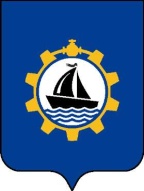 Саха θрθспyyбyлyкэтэ"Жатай"Куораттаађы уокуругунУУРААХПриложение №1 к Постановлению Главы ОкружнойАдминистрации ГО "Жатай" от_______________№______Приложение №1 к Постановлению Главы ОкружнойАдминистрации ГО "Жатай" от_______________№______Приложение №1 к Постановлению Главы ОкружнойАдминистрации ГО "Жатай" от_______________№______Приложение №2Приложение №2к программек программеПлан реализации муниципальной программы "МОЛОДЕЖЬ. СЕМЬЯ. СПОРТ. НА 2019 - 2021 годы."План реализации муниципальной программы "МОЛОДЕЖЬ. СЕМЬЯ. СПОРТ. НА 2019 - 2021 годы."План реализации муниципальной программы "МОЛОДЕЖЬ. СЕМЬЯ. СПОРТ. НА 2019 - 2021 годы."План реализации муниципальной программы "МОЛОДЕЖЬ. СЕМЬЯ. СПОРТ. НА 2019 - 2021 годы."План реализации муниципальной программы "МОЛОДЕЖЬ. СЕМЬЯ. СПОРТ. НА 2019 - 2021 годы."План реализации муниципальной программы "МОЛОДЕЖЬ. СЕМЬЯ. СПОРТ. НА 2019 - 2021 годы."План реализации муниципальной программы "МОЛОДЕЖЬ. СЕМЬЯ. СПОРТ. НА 2019 - 2021 годы."План реализации муниципальной программы "МОЛОДЕЖЬ. СЕМЬЯ. СПОРТ. НА 2019 - 2021 годы."План реализации муниципальной программы "МОЛОДЕЖЬ. СЕМЬЯ. СПОРТ. НА 2019 - 2021 годы."План реализации муниципальной программы "МОЛОДЕЖЬ. СЕМЬЯ. СПОРТ. НА 2019 - 2021 годы."План реализации муниципальной программы "МОЛОДЕЖЬ. СЕМЬЯ. СПОРТ. НА 2019 - 2021 годы."План реализации муниципальной программы "МОЛОДЕЖЬ. СЕМЬЯ. СПОРТ. НА 2019 - 2021 годы."План реализации муниципальной программы "МОЛОДЕЖЬ. СЕМЬЯ. СПОРТ. НА 2019 - 2021 годы."План реализации муниципальной программы "МОЛОДЕЖЬ. СЕМЬЯ. СПОРТ. НА 2019 - 2021 годы."(тыс. рублей)N п/пНаименование мероприятийСроки реализацииВсего финансовых средствв том числе по источникам финансированияв том числе по источникам финансированияв том числе по источникам финансированияв том числе по источникам финансированияОтветственный исполнительN п/пНаименование мероприятийСроки реализацииВсего финансовых средствФедеральный бюджетБюджет РС(Я)Бюджет                             ГО "Жатай"Внебюджетные источникиОтветственный исполнитель123456789                Программа "МОЛОДЕЖЬ. СЕМЬЯ. СПОРТ. НА 2019 - 2021 годы                Программа "МОЛОДЕЖЬ. СЕМЬЯ. СПОРТ. НА 2019 - 2021 годы                Программа "МОЛОДЕЖЬ. СЕМЬЯ. СПОРТ. НА 2019 - 2021 годы                Программа "МОЛОДЕЖЬ. СЕМЬЯ. СПОРТ. НА 2019 - 2021 годы                Программа "МОЛОДЕЖЬ. СЕМЬЯ. СПОРТ. НА 2019 - 2021 годы                Программа "МОЛОДЕЖЬ. СЕМЬЯ. СПОРТ. НА 2019 - 2021 годы                Программа "МОЛОДЕЖЬ. СЕМЬЯ. СПОРТ. НА 2019 - 2021 годы                Программа "МОЛОДЕЖЬ. СЕМЬЯ. СПОРТ. НА 2019 - 2021 годы                Программа "МОЛОДЕЖЬ. СЕМЬЯ. СПОРТ. НА 2019 - 2021 годыЦель самореализация молодежи, укрепление института семьи, развитие физической культуры и спорта в Городском округе "Жатай"самореализация молодежи, укрепление института семьи, развитие физической культуры и спорта в Городском округе "Жатай"самореализация молодежи, укрепление института семьи, развитие физической культуры и спорта в Городском округе "Жатай"самореализация молодежи, укрепление института семьи, развитие физической культуры и спорта в Городском округе "Жатай"самореализация молодежи, укрепление института семьи, развитие физической культуры и спорта в Городском округе "Жатай"самореализация молодежи, укрепление института семьи, развитие физической культуры и спорта в Городском округе "Жатай"самореализация молодежи, укрепление института семьи, развитие физической культуры и спорта в Городском округе "Жатай"Итого:111 138,0074 781,708 203,3028 153,000,002019102 843,9074 781,707 033,3021 028,900,0020203 070,700,000,003 070,700,0020215 223,400,001 170,004 053,400,00I.                                                       Подпрограмма "Молодежная политика"                                                                                         УКСМиСПI.                                                       Подпрограмма "Молодежная политика"                                                                                         УКСМиСПI.                                                       Подпрограмма "Молодежная политика"                                                                                         УКСМиСПI.                                                       Подпрограмма "Молодежная политика"                                                                                         УКСМиСПI.                                                       Подпрограмма "Молодежная политика"                                                                                         УКСМиСПI.                                                       Подпрограмма "Молодежная политика"                                                                                         УКСМиСПI.                                                       Подпрограмма "Молодежная политика"                                                                                         УКСМиСПI.                                                       Подпрограмма "Молодежная политика"                                                                                         УКСМиСПI.                                                       Подпрограмма "Молодежная политика"                                                                                         УКСМиСПЦельсоздание условий для успешной социализации и эффективной самореализации молодежисоздание условий для успешной социализации и эффективной самореализации молодежисоздание условий для успешной социализации и эффективной самореализации молодежисоздание условий для успешной социализации и эффективной самореализации молодежисоздание условий для успешной социализации и эффективной самореализации молодежисоздание условий для успешной социализации и эффективной самореализации молодежисоздание условий для успешной социализации и эффективной самореализации молодежиИтого:5 203,400,001 620,503 582,900,0020191 700,400,00530,501 169,900,002020990,000,000,00990,000,0020212 513,000,001 090,001 423,000,001Задача N. 1.вовлечение молодежи в социальную практику                                                                                                              УКСМиСПвовлечение молодежи в социальную практику                                                                                                              УКСМиСПвовлечение молодежи в социальную практику                                                                                                              УКСМиСПвовлечение молодежи в социальную практику                                                                                                              УКСМиСПвовлечение молодежи в социальную практику                                                                                                              УКСМиСПвовлечение молодежи в социальную практику                                                                                                              УКСМиСПвовлечение молодежи в социальную практику                                                                                                              УКСМиСПИтого:1471,400,00933,50537,900,002019393,400,00218,50174,900,00202010,000,000,0010,000,0020211068,000,00715,00353,000,001.1Мероприятие N 1.1участие и проведение форумов, семинаров, акцийучастие и проведение форумов, семинаров, акцийучастие и проведение форумов, семинаров, акцийучастие и проведение форумов, семинаров, акцийучастие и проведение форумов, семинаров, акцийучастие и проведение форумов, семинаров, акцийучастие и проведение форумов, семинаров, акций201944,300,000,0044,300,00202010,000,000,0010,000,00202188,000,0025,0063,000,001.2Мероприятие N 1.2поддержка молодежного социального проектированияподдержка молодежного социального проектированияподдержка молодежного социального проектированияподдержка молодежного социального проектированияподдержка молодежного социального проектированияподдержка молодежного социального проектированияподдержка молодежного социального проектирования201940,000,000,0040,000,0020200,000,000,000,000,002021120,000,0040,0080,000,001.3Мероприятие N 1.3содействие работы студенческих отрядовсодействие работы студенческих отрядовсодействие работы студенческих отрядовсодействие работы студенческих отрядовсодействие работы студенческих отрядовсодействие работы студенческих отрядовсодействие работы студенческих отрядов2019253,500,00218,5035,000,0020200,000,000,000,000,002021570,000,00500,0070,000,001.4Мероприятие N 1.4.поддержка СО НКОподдержка СО НКОподдержка СО НКОподдержка СО НКОподдержка СО НКОподдержка СО НКОподдержка СО НКО201920,000,000,0020,000,0020200,000,000,000,000,002021220,000,00150,0070,000,001.5Мероприятие N 1.5.поддержка и развитие добровольчестваподдержка и развитие добровольчестваподдержка и развитие добровольчестваподдержка и развитие добровольчестваподдержка и развитие добровольчестваподдержка и развитие добровольчестваподдержка и развитие добровольчества201935,600,000,0035,600,0020200,000,000,000,000,00202170,000,000,0070,000,002Задача N2Поддержка талантливой молодежи                                                                                                                      Поддержка талантливой молодежи                                                                                                                      Поддержка талантливой молодежи                                                                                                                      Поддержка талантливой молодежи                                                                                                                      Поддержка талантливой молодежи                                                                                                                      Поддержка талантливой молодежи                                                                                                                      Поддержка талантливой молодежи                                                                                                                      Итого:220,000,0050,00170,000,002019100,000,000,00100,000,0020200,000,000,000,000,002021120,000,0050,0070,000,002.1Мероприятие N 2.1.Участие и проведение фестивалей, смотров и других конкурсных мероприятийУчастие и проведение фестивалей, смотров и других конкурсных мероприятийУчастие и проведение фестивалей, смотров и других конкурсных мероприятийУчастие и проведение фестивалей, смотров и других конкурсных мероприятийУчастие и проведение фестивалей, смотров и других конкурсных мероприятийУчастие и проведение фестивалей, смотров и других конкурсных мероприятийУчастие и проведение фестивалей, смотров и других конкурсных мероприятий2019100,000,000,00100,000,0020200,000,000,000,000,002021120,000,0050,0070,000,003Задача N3Патриотическое воспитание детей и молодежи                                  Патриотическое воспитание детей и молодежи                                  Патриотическое воспитание детей и молодежи                                  Патриотическое воспитание детей и молодежи                                  Патриотическое воспитание детей и молодежи                                  Патриотическое воспитание детей и молодежи                                  Патриотическое воспитание детей и молодежи                                  Итого:1222,000,00637,00585,000,002019482,000,00312,00170,000,002020185,000,000,00185,000,002021555,000,00325,00230,000,003.1Мероприятие N 3.1.Организация и проведение мероприятий гражданско-патриотической направленностиОрганизация и проведение мероприятий гражданско-патриотической направленностиОрганизация и проведение мероприятий гражданско-патриотической направленностиОрганизация и проведение мероприятий гражданско-патриотической направленностиОрганизация и проведение мероприятий гражданско-патриотической направленностиОрганизация и проведение мероприятий гражданско-патриотической направленностиОрганизация и проведение мероприятий гражданско-патриотической направленности2019317,500,00147,50170,000,0020203,000,000,003,000,00202185,000,0045,0040,000,003.2Мероприятие N 3.2.Организация и проведение мероприятий военно-патриотической направленностиОрганизация и проведение мероприятий военно-патриотической направленностиОрганизация и проведение мероприятий военно-патриотической направленностиОрганизация и проведение мероприятий военно-патриотической направленностиОрганизация и проведение мероприятий военно-патриотической направленностиОрганизация и проведение мероприятий военно-патриотической направленностиОрганизация и проведение мероприятий военно-патриотической направленности2019164,500,00164,500,000,002020159,000,000,00159,000,002021240,000,00120,00120,000,003.3Мероприятие N 3.3.Организация и проведение мероприятий по профилактике экстремизма и гармонизации межнациональных отношенийОрганизация и проведение мероприятий по профилактике экстремизма и гармонизации межнациональных отношенийОрганизация и проведение мероприятий по профилактике экстремизма и гармонизации межнациональных отношенийОрганизация и проведение мероприятий по профилактике экстремизма и гармонизации межнациональных отношенийОрганизация и проведение мероприятий по профилактике экстремизма и гармонизации межнациональных отношенийОрганизация и проведение мероприятий по профилактике экстремизма и гармонизации межнациональных отношенийОрганизация и проведение мероприятий по профилактике экстремизма и гармонизации межнациональных отношений20190,000,000,000,000,00202023,000,000,0023,000,00202120,000,0010,0010,000,003.4Мероприятие N 3.4.Поддержка СО НКО занимающихся патриотической работойПоддержка СО НКО занимающихся патриотической работойПоддержка СО НКО занимающихся патриотической работойПоддержка СО НКО занимающихся патриотической работойПоддержка СО НКО занимающихся патриотической работойПоддержка СО НКО занимающихся патриотической работойПоддержка СО НКО занимающихся патриотической работой20190,000,000,000,000,0020200,000,000,000,000,002021210,000,00150,0060,000,004Задача № 4Руководство и управление в сфере установленной функции                                                                                     УКСМиСПРуководство и управление в сфере установленной функции                                                                                     УКСМиСПРуководство и управление в сфере установленной функции                                                                                     УКСМиСПРуководство и управление в сфере установленной функции                                                                                     УКСМиСПРуководство и управление в сфере установленной функции                                                                                     УКСМиСПРуководство и управление в сфере установленной функции                                                                                     УКСМиСПРуководство и управление в сфере установленной функции                                                                                     УКСМиСПИтого:2290,000,000,002290,000,002019725,000,000,00725,000,002020795,000,000,00795,000,002021770,000,000,00770,000,00II.                                                       Подпрограмма "Физическая культура и спорт"                                                                            УКСМиСПII.                                                       Подпрограмма "Физическая культура и спорт"                                                                            УКСМиСПII.                                                       Подпрограмма "Физическая культура и спорт"                                                                            УКСМиСПII.                                                       Подпрограмма "Физическая культура и спорт"                                                                            УКСМиСПII.                                                       Подпрограмма "Физическая культура и спорт"                                                                            УКСМиСПII.                                                       Подпрограмма "Физическая культура и спорт"                                                                            УКСМиСПII.                                                       Подпрограмма "Физическая культура и спорт"                                                                            УКСМиСПII.                                                       Подпрограмма "Физическая культура и спорт"                                                                            УКСМиСПII.                                                       Подпрограмма "Физическая культура и спорт"                                                                            УКСМиСПЦельРазвитие физической культуры и спорта в Городском округе "Жатай"Развитие физической культуры и спорта в Городском округе "Жатай"Развитие физической культуры и спорта в Городском округе "Жатай"Развитие физической культуры и спорта в Городском округе "Жатай"Развитие физической культуры и спорта в Городском округе "Жатай"Развитие физической культуры и спорта в Городском округе "Жатай"Развитие физической культуры и спорта в Городском округе "Жатай"Итого:102 509,1074 781,706 582,8021 144,600,00201999 968,5074 781,706 502,8018 684,000,0020201 025,200,000,001 025,200,0020211 515,400,0080,001 435,400,001Задача №1Вовлечение к регулярным занятиям физической культурой и спортом                                                      Вовлечение к регулярным занятиям физической культурой и спортом                                                      Вовлечение к регулярным занятиям физической культурой и спортом                                                      Вовлечение к регулярным занятиям физической культурой и спортом                                                      Вовлечение к регулярным занятиям физической культурой и спортом                                                      Вовлечение к регулярным занятиям физической культурой и спортом                                                      Вовлечение к регулярным занятиям физической культурой и спортом                                                      Итого:1252,400,0080,001172,400,002019357,400,000,00357,400,002020155,000,000,00155,000,002021740,000,0080,00660,000,001.1Мероприятие № 1.1Организация и проведение мероприятий, направленных на пропаганду ЗОЖ, физкультуры и массового спортаОрганизация и проведение мероприятий, направленных на пропаганду ЗОЖ, физкультуры и массового спортаОрганизация и проведение мероприятий, направленных на пропаганду ЗОЖ, физкультуры и массового спортаОрганизация и проведение мероприятий, направленных на пропаганду ЗОЖ, физкультуры и массового спортаОрганизация и проведение мероприятий, направленных на пропаганду ЗОЖ, физкультуры и массового спортаОрганизация и проведение мероприятий, направленных на пропаганду ЗОЖ, физкультуры и массового спортаОрганизация и проведение мероприятий, направленных на пропаганду ЗОЖ, физкультуры и массового спорта2019155,200,000,00155,200,00202010,000,000,0010,000,00202130,000,000,0030,000,001.2Мероприятие № 1.2.Организация и проведение официальных муниципальных мероприятий (спартакиады, турниры и тд)Организация и проведение официальных муниципальных мероприятий (спартакиады, турниры и тд)Организация и проведение официальных муниципальных мероприятий (спартакиады, турниры и тд)Организация и проведение официальных муниципальных мероприятий (спартакиады, турниры и тд)Организация и проведение официальных муниципальных мероприятий (спартакиады, турниры и тд)Организация и проведение официальных муниципальных мероприятий (спартакиады, турниры и тд)Организация и проведение официальных муниципальных мероприятий (спартакиады, турниры и тд)2019108,600,000,00108,600,0020200,000,000,000,000,002021210,000,000,00210,000,001.3Мероприятие № 1.3.Поддержка социально- ориентированных некоммерческих организаций, занимающихся физкультурно-оздоровительной работойПоддержка социально- ориентированных некоммерческих организаций, занимающихся физкультурно-оздоровительной работойПоддержка социально- ориентированных некоммерческих организаций, занимающихся физкультурно-оздоровительной работойПоддержка социально- ориентированных некоммерческих организаций, занимающихся физкультурно-оздоровительной работойПоддержка социально- ориентированных некоммерческих организаций, занимающихся физкультурно-оздоровительной работойПоддержка социально- ориентированных некоммерческих организаций, занимающихся физкультурно-оздоровительной работойПоддержка социально- ориентированных некоммерческих организаций, занимающихся физкультурно-оздоровительной работой20190,000,000,000,000,0020200,000,000,000,000,002021130,000,0080,0050,000,001.4Мероприятие № 1.4.Стимулирование лучших команд и спортсменовСтимулирование лучших команд и спортсменовСтимулирование лучших команд и спортсменовСтимулирование лучших команд и спортсменовСтимулирование лучших команд и спортсменовСтимулирование лучших команд и спортсменовСтимулирование лучших команд и спортсменов20190,000,000,000,000,0020200,000,000,000,000,00202150,000,000,0050,000,001.5Мероприятие № 1.5.Подготовка и участие муниципальных команд по видам спорта к крупным Республиканским соревнованиямПодготовка и участие муниципальных команд по видам спорта к крупным Республиканским соревнованиямПодготовка и участие муниципальных команд по видам спорта к крупным Республиканским соревнованиямПодготовка и участие муниципальных команд по видам спорта к крупным Республиканским соревнованиямПодготовка и участие муниципальных команд по видам спорта к крупным Республиканским соревнованиямПодготовка и участие муниципальных команд по видам спорта к крупным Республиканским соревнованиямПодготовка и участие муниципальных команд по видам спорта к крупным Республиканским соревнованиям20190,000,000,000,000,00202060,000,000,0060,000,002021130,000,000,00130,000,001.6Мероприятие № 1.6.Укрепление материально- технической базы учреждений и организаций, развивающих массовые виды спортаУкрепление материально- технической базы учреждений и организаций, развивающих массовые виды спортаУкрепление материально- технической базы учреждений и организаций, развивающих массовые виды спортаУкрепление материально- технической базы учреждений и организаций, развивающих массовые виды спортаУкрепление материально- технической базы учреждений и организаций, развивающих массовые виды спортаУкрепление материально- технической базы учреждений и организаций, развивающих массовые виды спортаУкрепление материально- технической базы учреждений и организаций, развивающих массовые виды спорта201993,600,000,0093,600,00202064,000,000,0064,000,00202165,000,000,0065,000,001.7Мероприятие № 1.7.Развитие адаптивной физической культуры и спортаРазвитие адаптивной физической культуры и спортаРазвитие адаптивной физической культуры и спортаРазвитие адаптивной физической культуры и спортаРазвитие адаптивной физической культуры и спортаРазвитие адаптивной физической культуры и спортаРазвитие адаптивной физической культуры и спорта20190,000,000,000,000,00202021,000,000,0021,000,00202150,000,000,0050,000,001.8Мероприятие № 1.8.Повышение квалификации работников физической культуры и спортаПовышение квалификации работников физической культуры и спортаПовышение квалификации работников физической культуры и спортаПовышение квалификации работников физической культуры и спортаПовышение квалификации работников физической культуры и спортаПовышение квалификации работников физической культуры и спортаПовышение квалификации работников физической культуры и спорта20190,000,000,000,000,0020200,000,000,000,000,0020215,000,000,005,000,001.9Мероприятие № 1.9.Развитие инраструктуры физической культуры и спортаРазвитие инраструктуры физической культуры и спортаРазвитие инраструктуры физической культуры и спортаРазвитие инраструктуры физической культуры и спортаРазвитие инраструктуры физической культуры и спортаРазвитие инраструктуры физической культуры и спортаРазвитие инраструктуры физической культуры и спорта20190,000,000,000,000,0020200,000,000,000,000,00202170,000,000,0070,000,002Задача №2Развитие детско- юношеского спорта.                                                                                                         Развитие детско- юношеского спорта.                                                                                                         Развитие детско- юношеского спорта.                                                                                                         Развитие детско- юношеского спорта.                                                                                                         Развитие детско- юношеского спорта.                                                                                                         Развитие детско- юношеского спорта.                                                                                                         Развитие детско- юношеского спорта.                                                                                                         Итого:488,100,000,00488,100,002019133,100,000,00133,100,002020110,000,000,00110,000,002021245,000,000,00245,000,002.1Мероприятие № 2.1Повышение качества и эффективности работы детско- юношеской спортивной школыПовышение качества и эффективности работы детско- юношеской спортивной школыПовышение качества и эффективности работы детско- юношеской спортивной школыПовышение качества и эффективности работы детско- юношеской спортивной школыПовышение качества и эффективности работы детско- юношеской спортивной школыПовышение качества и эффективности работы детско- юношеской спортивной школыПовышение качества и эффективности работы детско- юношеской спортивной школы201954,400,000,0054,400,002020110,000,000,00110,000,002021120,000,000,00120,000,002.2Мероприятие № 2.2.Содействие участию школьных команд в Спартакиаде учащихся РС(Я) по видам спорта.Содействие участию школьных команд в Спартакиаде учащихся РС(Я) по видам спорта.Содействие участию школьных команд в Спартакиаде учащихся РС(Я) по видам спорта.Содействие участию школьных команд в Спартакиаде учащихся РС(Я) по видам спорта.Содействие участию школьных команд в Спартакиаде учащихся РС(Я) по видам спорта.Содействие участию школьных команд в Спартакиаде учащихся РС(Я) по видам спорта.Содействие участию школьных команд в Спартакиаде учащихся РС(Я) по видам спорта.20190,000,000,000,000,0020200,000,000,000,000,00202130,000,000,0030,000,002.3Мероприятие № 2.3.Участие в дестко- юношеских соревнованиях Дальневосточного федерального округа, РС(Я), России.Участие в дестко- юношеских соревнованиях Дальневосточного федерального округа, РС(Я), России.Участие в дестко- юношеских соревнованиях Дальневосточного федерального округа, РС(Я), России.Участие в дестко- юношеских соревнованиях Дальневосточного федерального округа, РС(Я), России.Участие в дестко- юношеских соревнованиях Дальневосточного федерального округа, РС(Я), России.Участие в дестко- юношеских соревнованиях Дальневосточного федерального округа, РС(Я), России.Участие в дестко- юношеских соревнованиях Дальневосточного федерального округа, РС(Я), России.20190,000,000,000,000,0020200,000,000,000,000,00202195,000,000,0095,000,002.4Мероприятие № 2.4.Укрепление материально-технической базы учреждений и организацийУкрепление материально-технической базы учреждений и организацийУкрепление материально-технической базы учреждений и организацийУкрепление материально-технической базы учреждений и организацийУкрепление материально-технической базы учреждений и организацийУкрепление материально-технической базы учреждений и организацийУкрепление материально-технической базы учреждений и организаций201978,700,000,0078,700,0020200,000,000,000,000,0020210,000,000,000,000,003Задача № 3Модернизация системы физического воспитания различных категорий и групп населения                 Модернизация системы физического воспитания различных категорий и групп населения                 Модернизация системы физического воспитания различных категорий и групп населения                 Модернизация системы физического воспитания различных категорий и групп населения                 Модернизация системы физического воспитания различных категорий и групп населения                 Модернизация системы физического воспитания различных категорий и групп населения                 Модернизация системы физического воспитания различных категорий и групп населения                 Итого:98 833,1074 781,706 502,8017 548,600,00201998 833,1074 781,706 502,8017 548,600,0020200,000,000,000,000,0020210,000,000,000,000,003.1Мероприятие № 3.1.Строительство бассейнаСтроительство бассейнаСтроительство бассейнаСтроительство бассейнаСтроительство бассейнаСтроительство бассейнаСтроительство бассейна201998 833,1074 781,706 502,8017 548,600,0020200,000,000,000,000,0020210,000,000,000,000,004Задача №4Руководство и управление в сфере установленной функции                                                                            Руководство и управление в сфере установленной функции                                                                            Руководство и управление в сфере установленной функции                                                                            Руководство и управление в сфере установленной функции                                                                            Руководство и управление в сфере установленной функции                                                                            Руководство и управление в сфере установленной функции                                                                            Руководство и управление в сфере установленной функции                                                                            Итого:1 935,500,000,001 935,500,002019644,900,000,00644,900,002020760,200,000,00760,200,002021530,400,000,00530,400,00III.                                          Подпрограмма "Семейная политика"                                                                      УКСМиСПIII.                                          Подпрограмма "Семейная политика"                                                                      УКСМиСПIII.                                          Подпрограмма "Семейная политика"                                                                      УКСМиСПIII.                                          Подпрограмма "Семейная политика"                                                                      УКСМиСПIII.                                          Подпрограмма "Семейная политика"                                                                      УКСМиСПIII.                                          Подпрограмма "Семейная политика"                                                                      УКСМиСПIII.                                          Подпрограмма "Семейная политика"                                                                      УКСМиСПIII.                                          Подпрограмма "Семейная политика"                                                                      УКСМиСПIII.                                          Подпрограмма "Семейная политика"                                                                      УКСМиСПЦельПопуляризация семейных ценностей, повышение родительской ответственности и компетентностиПопуляризация семейных ценностей, повышение родительской ответственности и компетентностиПопуляризация семейных ценностей, повышение родительской ответственности и компетентностиПопуляризация семейных ценностей, повышение родительской ответственности и компетентностиПопуляризация семейных ценностей, повышение родительской ответственности и компетентностиПопуляризация семейных ценностей, повышение родительской ответственности и компетентностиПопуляризация семейных ценностей, повышение родительской ответственности и компетентностиИтого:3 425,500,000,003 425,500,0020191 175,000,000,001 175,000,0020201 055,500,000,001 055,500,0020211 195,000,000,001 195,000,001Задача №1Профилактика семейного неблагополучия, организация и проведение мероприятий                                                                     по укреплению и популяризации семейно-брачных отношенийПрофилактика семейного неблагополучия, организация и проведение мероприятий                                                                     по укреплению и популяризации семейно-брачных отношенийПрофилактика семейного неблагополучия, организация и проведение мероприятий                                                                     по укреплению и популяризации семейно-брачных отношенийПрофилактика семейного неблагополучия, организация и проведение мероприятий                                                                     по укреплению и популяризации семейно-брачных отношенийПрофилактика семейного неблагополучия, организация и проведение мероприятий                                                                     по укреплению и популяризации семейно-брачных отношенийПрофилактика семейного неблагополучия, организация и проведение мероприятий                                                                     по укреплению и популяризации семейно-брачных отношенийПрофилактика семейного неблагополучия, организация и проведение мероприятий                                                                     по укреплению и популяризации семейно-брачных отношенийИтого:710,000,000,00710,000,002019240,000,000,00240,000,002020150,000,000,00150,000,002021320,000,000,00320,000,001.1Мероприятие № 1.1Поддержка детей из многодетных, малообеспеченных семей, находящихся в трудной жизненной ситуации и социально опасном положении (в том числе акции: "Первоклассник, "Соберем ребенка в школу", "К зиме готов!" и пр.)Поддержка детей из многодетных, малообеспеченных семей, находящихся в трудной жизненной ситуации и социально опасном положении (в том числе акции: "Первоклассник, "Соберем ребенка в школу", "К зиме готов!" и пр.)Поддержка детей из многодетных, малообеспеченных семей, находящихся в трудной жизненной ситуации и социально опасном положении (в том числе акции: "Первоклассник, "Соберем ребенка в школу", "К зиме готов!" и пр.)Поддержка детей из многодетных, малообеспеченных семей, находящихся в трудной жизненной ситуации и социально опасном положении (в том числе акции: "Первоклассник, "Соберем ребенка в школу", "К зиме готов!" и пр.)Поддержка детей из многодетных, малообеспеченных семей, находящихся в трудной жизненной ситуации и социально опасном положении (в том числе акции: "Первоклассник, "Соберем ребенка в школу", "К зиме готов!" и пр.)Поддержка детей из многодетных, малообеспеченных семей, находящихся в трудной жизненной ситуации и социально опасном положении (в том числе акции: "Первоклассник, "Соберем ребенка в школу", "К зиме готов!" и пр.)Поддержка детей из многодетных, малообеспеченных семей, находящихся в трудной жизненной ситуации и социально опасном положении (в том числе акции: "Первоклассник, "Соберем ребенка в школу", "К зиме готов!" и пр.)2019190,000,000,00190,000,002020125,100,000,00125,100,002021170,000,000,00170,000,001.2Мероприятие № 1.2.Организация и проведение муниципальных мероприятий семейной направленностиОрганизация и проведение муниципальных мероприятий семейной направленностиОрганизация и проведение муниципальных мероприятий семейной направленностиОрганизация и проведение муниципальных мероприятий семейной направленностиОрганизация и проведение муниципальных мероприятий семейной направленностиОрганизация и проведение муниципальных мероприятий семейной направленностиОрганизация и проведение муниципальных мероприятий семейной направленности201950,000,000,0050,000,00202024,900,000,0024,900,002021100,000,000,00100,000,001.3Мероприятие № 1.3.Поддержка социально-ориентированных некоммерческих организаций, занимающихся вопросами семьиПоддержка социально-ориентированных некоммерческих организаций, занимающихся вопросами семьиПоддержка социально-ориентированных некоммерческих организаций, занимающихся вопросами семьиПоддержка социально-ориентированных некоммерческих организаций, занимающихся вопросами семьиПоддержка социально-ориентированных некоммерческих организаций, занимающихся вопросами семьиПоддержка социально-ориентированных некоммерческих организаций, занимающихся вопросами семьиПоддержка социально-ориентированных некоммерческих организаций, занимающихся вопросами семьи20190,000,000,000,000,0020200,000,000,000,000,00202130,000,000,0030,000,001.4Мероприятие № 1.4.Разработка, изготовление и размещение продуктов социальной рекламы, направленной на укрепление и пропаганду семейных ценностей, повышение престижа института семьи.Разработка, изготовление и размещение продуктов социальной рекламы, направленной на укрепление и пропаганду семейных ценностей, повышение престижа института семьи.Разработка, изготовление и размещение продуктов социальной рекламы, направленной на укрепление и пропаганду семейных ценностей, повышение престижа института семьи.Разработка, изготовление и размещение продуктов социальной рекламы, направленной на укрепление и пропаганду семейных ценностей, повышение престижа института семьи.Разработка, изготовление и размещение продуктов социальной рекламы, направленной на укрепление и пропаганду семейных ценностей, повышение престижа института семьи.Разработка, изготовление и размещение продуктов социальной рекламы, направленной на укрепление и пропаганду семейных ценностей, повышение престижа института семьи.Разработка, изготовление и размещение продуктов социальной рекламы, направленной на укрепление и пропаганду семейных ценностей, повышение престижа института семьи.20190,000,000,000,000,0020200,000,000,000,000,00202120,000,000,0020,000,002Задача № 2Руководство и управление в сфере установленной функции                                                                                     УКСМиСПРуководство и управление в сфере установленной функции                                                                                     УКСМиСПРуководство и управление в сфере установленной функции                                                                                     УКСМиСПРуководство и управление в сфере установленной функции                                                                                     УКСМиСПРуководство и управление в сфере установленной функции                                                                                     УКСМиСПРуководство и управление в сфере установленной функции                                                                                     УКСМиСПРуководство и управление в сфере установленной функции                                                                                     УКСМиСПИтого:2715,500,000,002715,500,002019935,000,000,00935,000,002020905,500,000,00905,500,002021875,000,000,00875,000,00